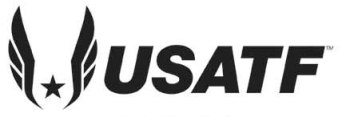        RACE WALK            JUDGE          NUMBER          RED CARD PROPOSAL FOR                 DISQUALIFICATION DATE              EVENT    COMPETITOR’S     BIB NUMBER         LOSS OF        CONTACT      BENT KNEE    TIME OF DAY NAME: SIGNATURE:       RACE WALK            JUDGE          NUMBER          RED CARD PROPOSAL FOR                 DISQUALIFICATION DATE              EVENT   COMPETITOR’S     BIB NUMBER         LOSS OF        CONTACT      BENT KNEE    TIME OF DAY NAME: SIGNATURE:       RACE WALK            JUDGE          NUMBER          RED CARD PROPOSAL FOR                 DISQUALIFICATION DATE              EVENT   COMPETITOR’S     BIB NUMBER         LOSS OF        CONTACT      BENT KNEE    TIME OF DAY NAME: SIGNATURE:       RACE WALK            JUDGE          NUMBER          RED CARD PROPOSAL FOR                 DISQUALIFICATION DATE              EVENT   COMPETITOR’S     BIB NUMBER         LOSS OF        CONTACT      BENT KNEE    TIME OF DAY NAME: SIGNATURE:       RACE WALK            JUDGE          NUMBER          RED CARD PROPOSAL FOR                 DISQUALIFICATION DATE              EVENT   COMPETITOR’S     BIB NUMBER         LOSS OF        CONTACT      BENT KNEE    TIME OF DAY NAME: SIGNATURE:       RACE WALK            JUDGE          NUMBER          RED CARD PROPOSAL FOR                 DISQUALIFICATION DATE              EVENT   COMPETITOR’S     BIB NUMBER         LOSS OF        CONTACT      BENT KNEE    TIME OF DAY NAME: SIGNATURE:       RACE WALK            JUDGE          NUMBER          RED CARD PROPOSAL FOR                 DISQUALIFICATION DATE              EVENT   COMPETITOR’S     BIB NUMBER         LOSS OF        CONTACT      BENT KNEE    TIME OF DAY NAME: SIGNATURE:       RACE WALK            JUDGE          NUMBER          RED CARD PROPOSAL FOR                 DISQUALIFICATION DATE              EVENT   COMPETITOR’S     BIB NUMBER         LOSS OF        CONTACT      BENT KNEE    TIME OF DAY NAME: SIGNATURE:       RACE WALK            JUDGE          NUMBER          RED CARD PROPOSAL FOR                 DISQUALIFICATION DATE              EVENT   COMPETITOR’S     BIB NUMBER         LOSS OF        CONTACT      BENT KNEE    TIME OF DAY NAME: SIGNATURE:       RACE WALK            JUDGE          NUMBER          RED CARD PROPOSAL FOR                 DISQUALIFICATION DATE              EVENT   COMPETITOR’S     BIB NUMBER         LOSS OF        CONTACT      BENT KNEE    TIME OF DAY NAME: SIGNATURE:       RACE WALK            JUDGE          NUMBER          RED CARD PROPOSAL FOR                 DISQUALIFICATION DATE              EVENT   COMPETITOR’S     BIB NUMBER         LOSS OF        CONTACT      BENT KNEE    TIME OF DAY NAME: SIGNATURE:       RACE WALK            JUDGE          NUMBER          RED CARD PROPOSAL FOR                 DISQUALIFICATION DATE              EVENT   COMPETITOR’S     BIB NUMBER         LOSS OF        CONTACT      BENT KNEE    TIME OF DAY NAME: SIGNATURE:       RACE WALK            JUDGE          NUMBER          RED CARD PROPOSAL FOR                 DISQUALIFICATION DATE              EVENT   COMPETITOR’S     BIB NUMBER         LOSS OF        CONTACT      BENT KNEE    TIME OF DAY NAME: SIGNATURE:       RACE WALK            JUDGE          NUMBER          RED CARD PROPOSAL FOR                 DISQUALIFICATION DATE              EVENT   COMPETITOR’S     BIB NUMBER         LOSS OF        CONTACT      BENT KNEE    TIME OF DAY NAME: SIGNATURE:       RACE WALK            JUDGE          NUMBER          RED CARD PROPOSAL FOR                 DISQUALIFICATION DATE              EVENT   COMPETITOR’S     BIB NUMBER         LOSS OF        CONTACT      BENT KNEE    TIME OF DAY NAME: SIGNATURE:       RACE WALK            JUDGE          NUMBER          RED CARD PROPOSAL FOR                 DISQUALIFICATION DATE              EVENT   COMPETITOR’S     BIB NUMBER         LOSS OF        CONTACT      BENT KNEE    TIME OF DAY NAME: SIGNATURE:       RACE WALK            JUDGE          NUMBER          RED CARD PROPOSAL FOR                 DISQUALIFICATION DATE              EVENT   COMPETITOR’S     BIB NUMBER         LOSS OF        CONTACT      BENT KNEE    TIME OF DAY NAME: SIGNATURE:       RACE WALK            JUDGE          NUMBER          RED CARD PROPOSAL FOR                 DISQUALIFICATION DATE              EVENT   COMPETITOR’S     BIB NUMBER         LOSS OF        CONTACT      BENT KNEE    TIME OF DAY NAME: SIGNATURE:       RACE WALK            JUDGE          NUMBER          RED CARD PROPOSAL FOR                 DISQUALIFICATION DATE              EVENT   COMPETITOR’S     BIB NUMBER         LOSS OF        CONTACT      BENT KNEE    TIME OF DAY NAME: SIGNATURE:       RACE WALK            JUDGE          NUMBER          RED CARD PROPOSAL FOR                 DISQUALIFICATION DATE              EVENT   COMPETITOR’S     BIB NUMBER         LOSS OF        CONTACT      BENT KNEE    TIME OF DAY NAME: SIGNATURE:       RACE WALK            JUDGE          NUMBER          RED CARD PROPOSAL FOR                 DISQUALIFICATION DATE              EVENT   COMPETITOR’S     BIB NUMBER         LOSS OF        CONTACT      BENT KNEE    TIME OF DAY NAME: SIGNATURE:       RACE WALK            JUDGE          NUMBER          RED CARD PROPOSAL FOR                 DISQUALIFICATION DATE              EVENT   COMPETITOR’S     BIB NUMBER         LOSS OF        CONTACT      BENT KNEE    TIME OF DAY NAME: SIGNATURE:       RACE WALK            JUDGE          NUMBER          RED CARD PROPOSAL FOR                 DISQUALIFICATION DATE              EVENT   COMPETITOR’S     BIB NUMBER         LOSS OF        CONTACT      BENT KNEE    TIME OF DAY NAME: SIGNATURE:       RACE WALK            JUDGE          NUMBER          RED CARD PROPOSAL FOR                 DISQUALIFICATION DATE              EVENT   COMPETITOR’S     BIB NUMBER         LOSS OF        CONTACT      BENT KNEE    TIME OF DAY NAME: SIGNATURE:       RACE WALK            JUDGE          NUMBER          RED CARD PROPOSAL FOR                 DISQUALIFICATION DATE              EVENT   COMPETITOR’S     BIB NUMBER         LOSS OF        CONTACT      BENT KNEE    TIME OF DAY NAME: SIGNATURE:       RACE WALK            JUDGE          NUMBER          RED CARD PROPOSAL FOR                 DISQUALIFICATION DATE              EVENT   COMPETITOR’S     BIB NUMBER         LOSS OF        CONTACT      BENT KNEE    TIME OF DAY NAME: SIGNATURE:       RACE WALK            JUDGE          NUMBER          RED CARD PROPOSAL FOR                 DISQUALIFICATION DATE              EVENT   COMPETITOR’S     BIB NUMBER         LOSS OF        CONTACT      BENT KNEE    TIME OF DAY NAME: SIGNATURE:       RACE WALK            JUDGE          NUMBER          RED CARD PROPOSAL FOR                 DISQUALIFICATION DATE              EVENT   COMPETITOR’S     BIB NUMBER         LOSS OF        CONTACT      BENT KNEE    TIME OF DAY NAME: SIGNATURE:       RACE WALK            JUDGE          NUMBER          RED CARD PROPOSAL FOR                 DISQUALIFICATION DATE              EVENT   COMPETITOR’S     BIB NUMBER         LOSS OF        CONTACT      BENT KNEE    TIME OF DAY NAME: SIGNATURE:       RACE WALK            JUDGE          NUMBER          RED CARD PROPOSAL FOR                 DISQUALIFICATION DATE              EVENT   COMPETITOR’S     BIB NUMBER         LOSS OF        CONTACT      BENT KNEE    TIME OF DAY NAME: SIGNATURE:       RACE WALK            JUDGE          NUMBER          RED CARD PROPOSAL FOR                 DISQUALIFICATION DATE              EVENT   COMPETITOR’S     BIB NUMBER         LOSS OF        CONTACT      BENT KNEE    TIME OF DAY NAME: SIGNATURE:       RACE WALK            JUDGE          NUMBER          RED CARD PROPOSAL FOR                 DISQUALIFICATION DATE              EVENT   COMPETITOR’S     BIB NUMBER         LOSS OF        CONTACT      BENT KNEE    TIME OF DAY NAME: SIGNATURE:       RACE WALK            JUDGE          NUMBER          RED CARD PROPOSAL FOR                 DISQUALIFICATION DATE              EVENT   COMPETITOR’S     BIB NUMBER         LOSS OF        CONTACT      BENT KNEE    TIME OF DAY NAME: SIGNATURE:       RACE WALK            JUDGE          NUMBER          RED CARD PROPOSAL FOR                 DISQUALIFICATION DATE              EVENT   COMPETITOR’S     BIB NUMBER         LOSS OF        CONTACT      BENT KNEE    TIME OF DAY NAME: SIGNATURE:       RACE WALK            JUDGE          NUMBER          RED CARD PROPOSAL FOR                 DISQUALIFICATION DATE              EVENT   COMPETITOR’S     BIB NUMBER         LOSS OF        CONTACT      BENT KNEE    TIME OF DAY NAME: SIGNATURE:       RACE WALK            JUDGE          NUMBER          RED CARD PROPOSAL FOR                 DISQUALIFICATION DATE              EVENT   COMPETITOR’S     BIB NUMBER         LOSS OF        CONTACT      BENT KNEE    TIME OF DAY NAME: SIGNATURE:       RACE WALK            JUDGE          NUMBER          RED CARD PROPOSAL FOR                 DISQUALIFICATION DATE              EVENT   COMPETITOR’S     BIB NUMBER         LOSS OF        CONTACT      BENT KNEE    TIME OF DAY NAME: SIGNATURE:       RACE WALK            JUDGE          NUMBER          RED CARD PROPOSAL FOR                 DISQUALIFICATION DATE              EVENT   COMPETITOR’S     BIB NUMBER         LOSS OF        CONTACT      BENT KNEE    TIME OF DAY NAME: SIGNATURE:       RACE WALK            JUDGE          NUMBER          RED CARD PROPOSAL FOR                 DISQUALIFICATION DATE              EVENT   COMPETITOR’S     BIB NUMBER         LOSS OF        CONTACT      BENT KNEE    TIME OF DAY NAME: SIGNATURE:       RACE WALK            JUDGE          NUMBER          RED CARD PROPOSAL FOR                 DISQUALIFICATION DATE              EVENT   COMPETITOR’S     BIB NUMBER         LOSS OF        CONTACT      BENT KNEE    TIME OF DAY NAME: SIGNATURE:       RACE WALK            JUDGE          NUMBER          RED CARD PROPOSAL FOR                 DISQUALIFICATION DATE              EVENT   COMPETITOR’S     BIB NUMBER         LOSS OF        CONTACT      BENT KNEE    TIME OF DAY NAME: SIGNATURE:       RACE WALK            JUDGE          NUMBER          RED CARD PROPOSAL FOR                 DISQUALIFICATION DATE              EVENT   COMPETITOR’S     BIB NUMBER         LOSS OF        CONTACT      BENT KNEE    TIME OF DAY NAME: SIGNATURE:       RACE WALK            JUDGE          NUMBER          RED CARD PROPOSAL FOR                 DISQUALIFICATION DATE              EVENT   COMPETITOR’S     BIB NUMBER         LOSS OF        CONTACT      BENT KNEE    TIME OF DAY NAME: SIGNATURE:       RACE WALK            JUDGE          NUMBER          RED CARD PROPOSAL FOR                 DISQUALIFICATION DATE              EVENT   COMPETITOR’S     BIB NUMBER         LOSS OF        CONTACT      BENT KNEE    TIME OF DAY NAME: SIGNATURE:       RACE WALK            JUDGE          NUMBER          RED CARD PROPOSAL FOR                 DISQUALIFICATION DATE              EVENT   COMPETITOR’S     BIB NUMBER         LOSS OF        CONTACT      BENT KNEE    TIME OF DAY NAME: SIGNATURE:       RACE WALK            JUDGE          NUMBER          RED CARD PROPOSAL FOR                 DISQUALIFICATION DATE              EVENT   COMPETITOR’S     BIB NUMBER         LOSS OF        CONTACT      BENT KNEE    TIME OF DAY NAME: SIGNATURE:       RACE WALK            JUDGE          NUMBER          RED CARD PROPOSAL FOR                 DISQUALIFICATION DATE              EVENT   COMPETITOR’S     BIB NUMBER         LOSS OF        CONTACT      BENT KNEE    TIME OF DAY NAME: SIGNATURE:       RACE WALK            JUDGE          NUMBER          RED CARD PROPOSAL FOR                 DISQUALIFICATION DATE              EVENT   COMPETITOR’S     BIB NUMBER         LOSS OF        CONTACT      BENT KNEE    TIME OF DAY NAME: SIGNATURE:       RACE WALK            JUDGE          NUMBER          RED CARD PROPOSAL FOR                 DISQUALIFICATION DATE              EVENT   COMPETITOR’S     BIB NUMBER         LOSS OF        CONTACT      BENT KNEE    TIME OF DAY NAME: SIGNATURE:       RACE WALK            JUDGE          NUMBER          RED CARD PROPOSAL FOR                 DISQUALIFICATION DATE              EVENT   COMPETITOR’S     BIB NUMBER         LOSS OF        CONTACT      BENT KNEE    TIME OF DAY NAME: SIGNATURE:       RACE WALK            JUDGE          NUMBER          RED CARD PROPOSAL FOR                 DISQUALIFICATION DATE              EVENT   COMPETITOR’S     BIB NUMBER         LOSS OF        CONTACT      BENT KNEE    TIME OF DAY NAME: SIGNATURE:       RACE WALK            JUDGE          NUMBER          RED CARD PROPOSAL FOR                 DISQUALIFICATION DATE              EVENT   COMPETITOR’S     BIB NUMBER         LOSS OF        CONTACT      BENT KNEE    TIME OF DAY NAME: SIGNATURE:NOTES:Pages 1 and 2 are useful for track races and road races.Page 3 is useful for road races.Page 4 (with Judge Number blank) is useful for Apprentice Judges when they are practicing.  It is also useful when extra red cards are needed by Judges 1 through 9.Pages 5 through 13 are for easy printing of sheets for Judges 1 through 9, respectively.Date and Event are needed for some major meets, such as the USATF Junior Olympics, where multiple age groups compete at different distances on two different days.  Judges should use Bib Numbers.  Hip Numbers sometimes fall off.  Bib Numbers should be displayed on each Competitor’s front and back.Here are two examples of filled out red cards.       RACE WALK            JUDGE          NUMBER          RED CARD PROPOSAL FOR                 DISQUALIFICATION DATE ______  EVENT ______________   COMPETITOR’S     BIB NUMBER         LOSS OF        CONTACT      BENT KNEE    TIME OF DAY NAME: SIGNATURE:       RACE WALK            JUDGE          NUMBER          RED CARD PROPOSAL FOR                 DISQUALIFICATION DATE ______  EVENT ______________   COMPETITOR’S     BIB NUMBER         LOSS OF        CONTACT      BENT KNEE    TIME OF DAY NAME: SIGNATURE: